EXPERIMENT 11TO DETERMINE THE HORIZONTAL THRUST IN TWO HINGED PARABOLIC ARCH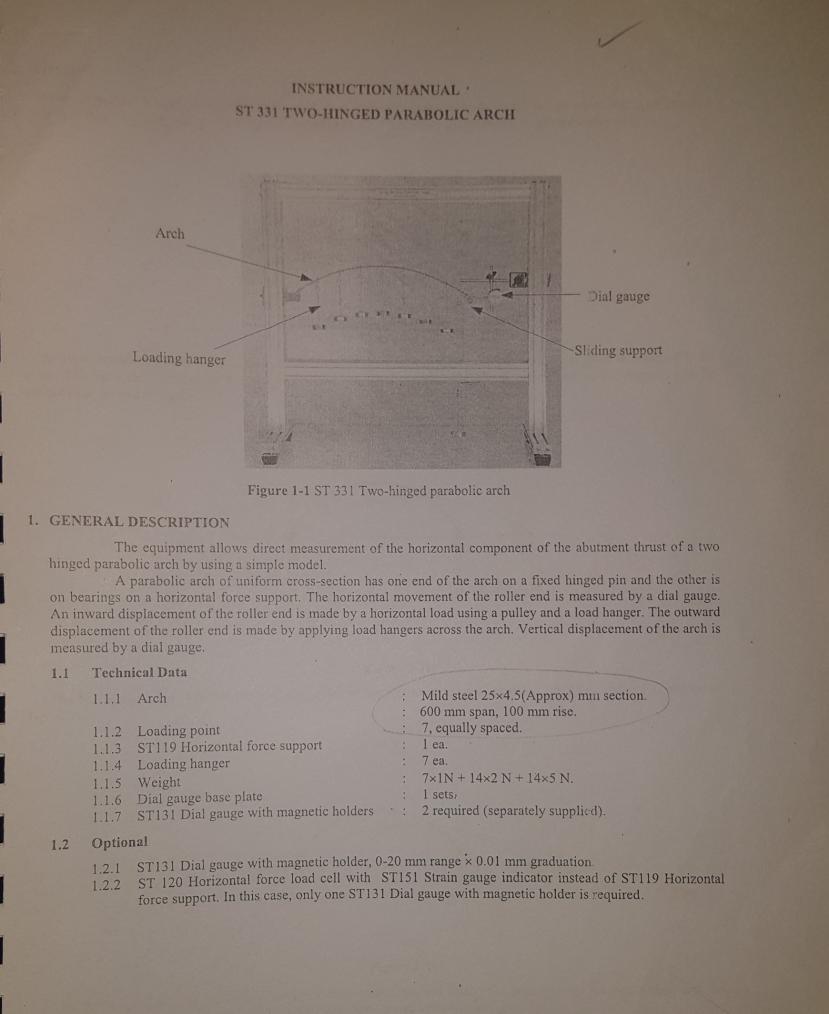 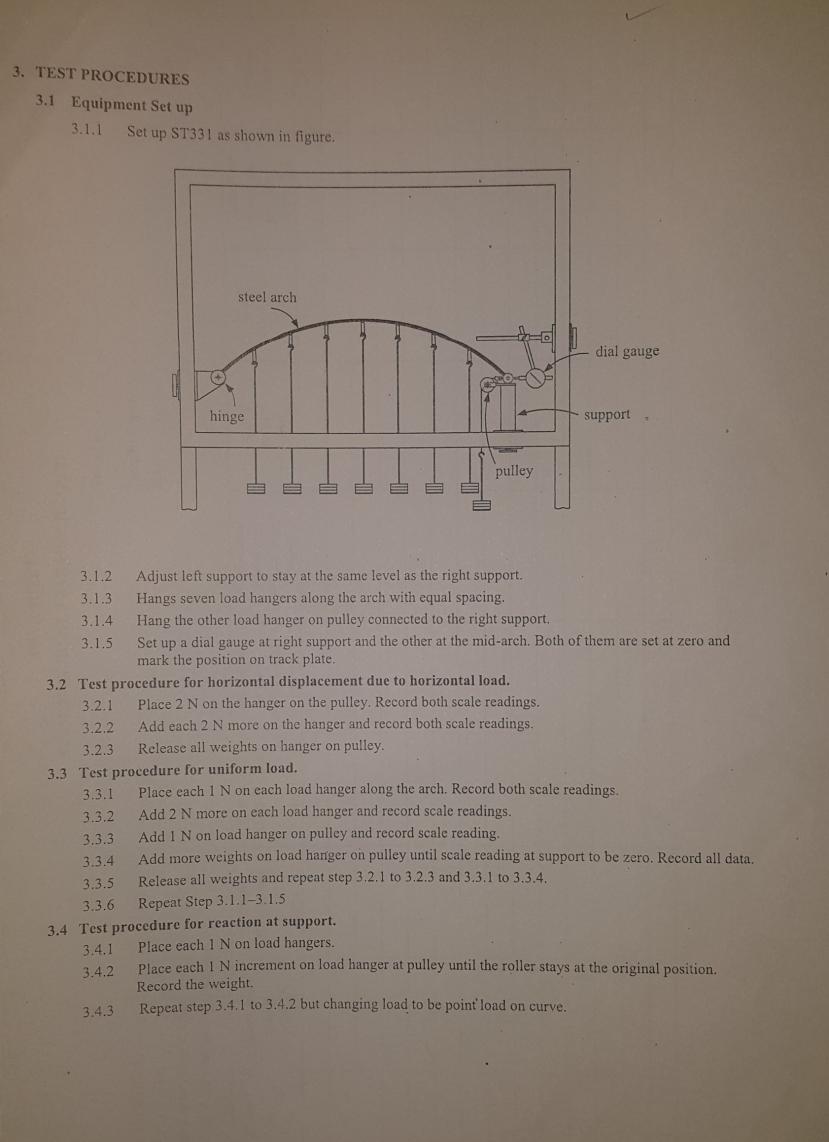 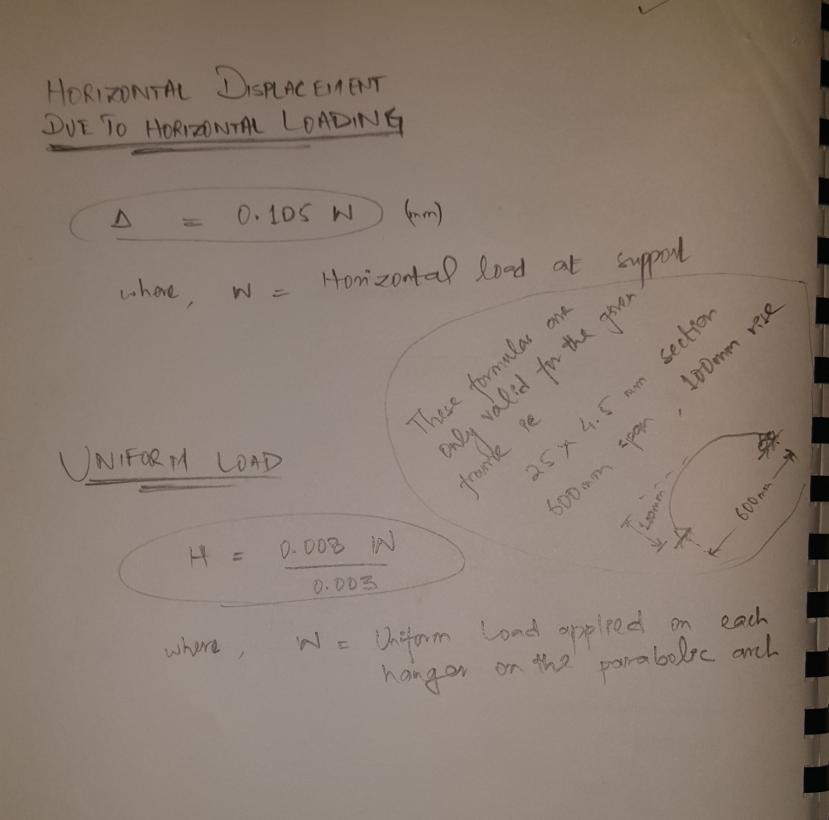 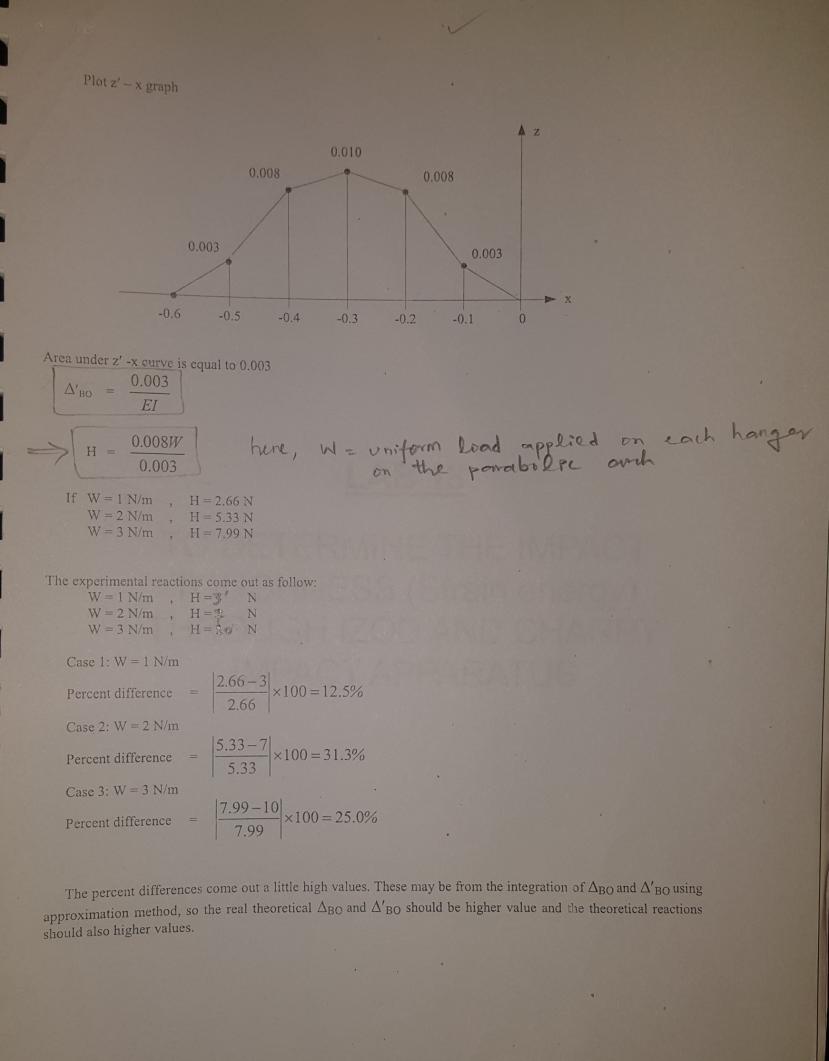 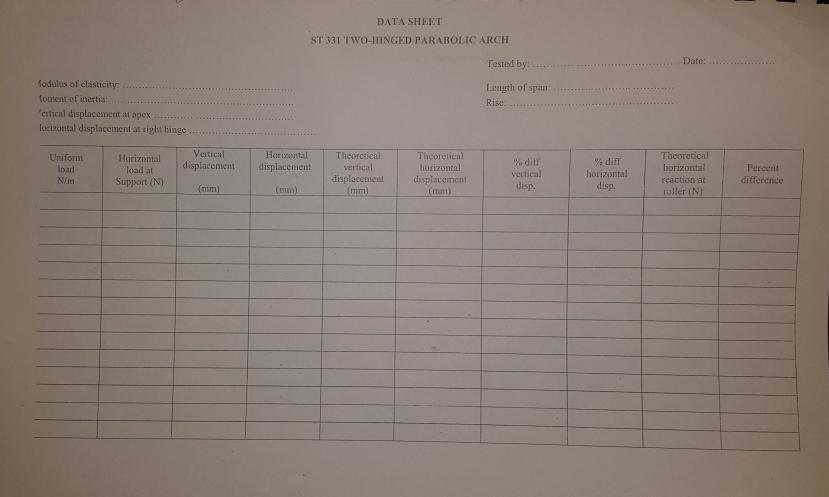 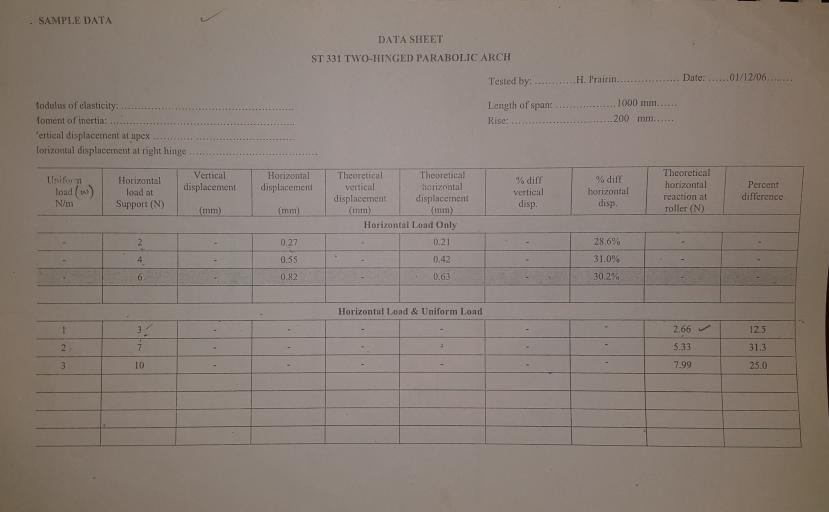 